LAMPIRANLampiran 1. Scoresheet uji organoleptikLembar penilaian sensori nuggetNama Panelis :……..						Tanggal……….Cantumkan kode contoh pada kolom yang tersedia sebelum melakukan pengujian.Berilah tanda  pada nilai yang dipilih sesuai kode contoh yang diuji.Sumber SNI 7758-2013Lampiran 2. Dokumentasi pembuatan tepung tulang ikan cakalang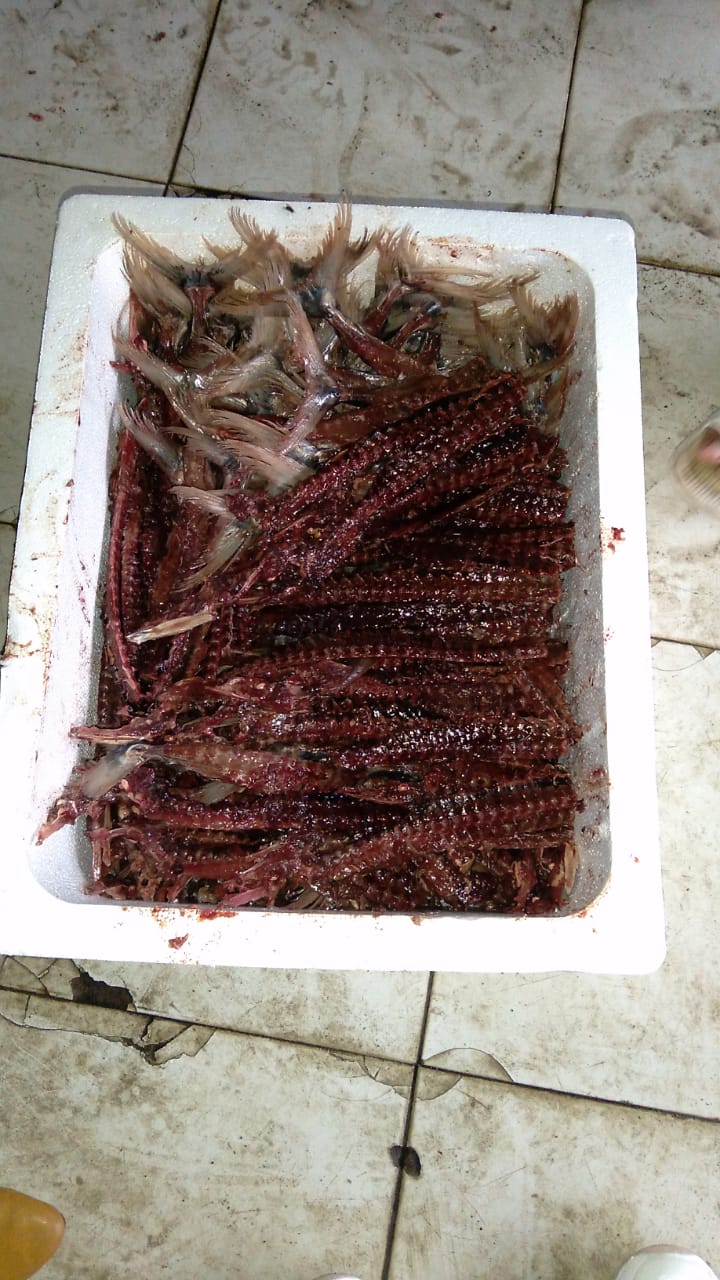 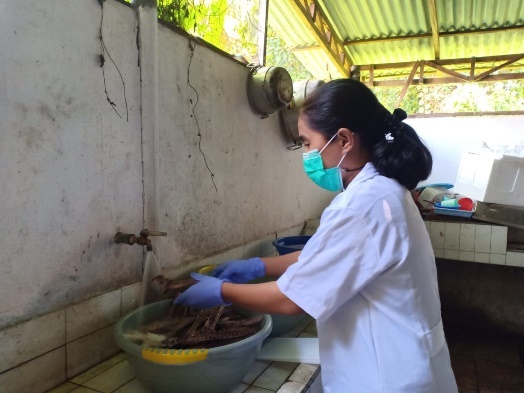 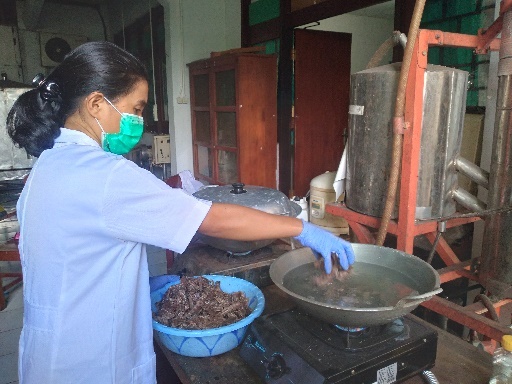 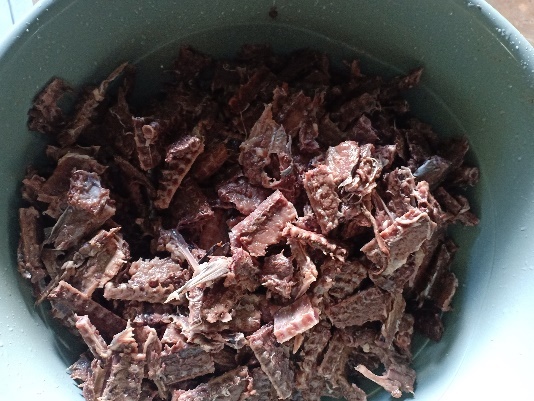 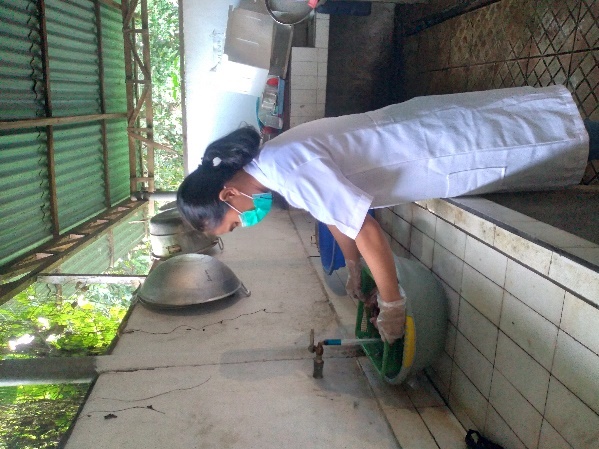 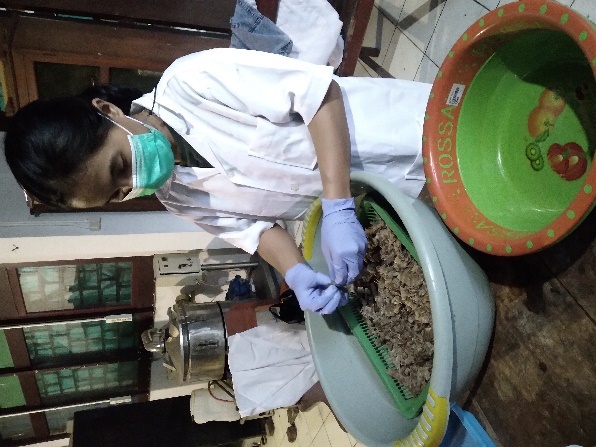 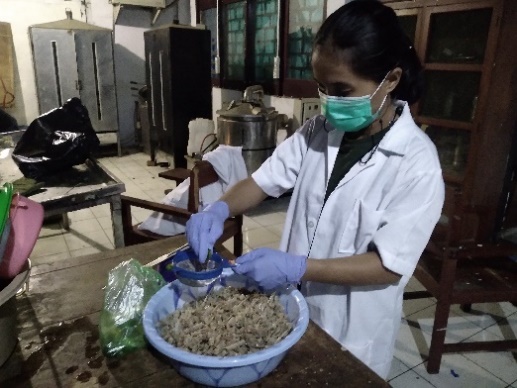 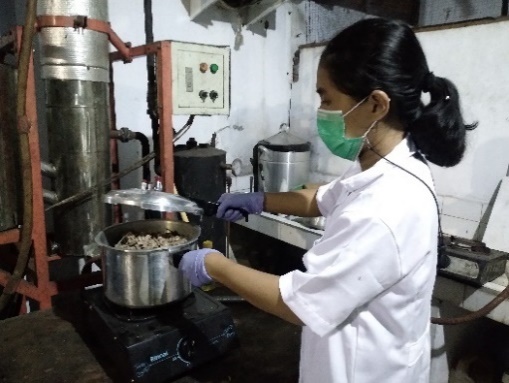 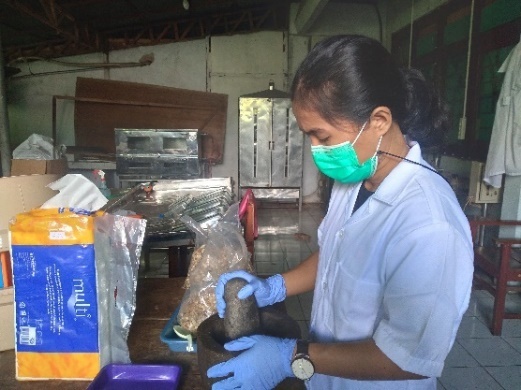 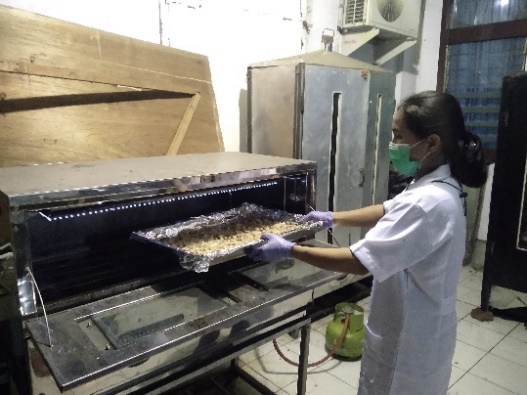 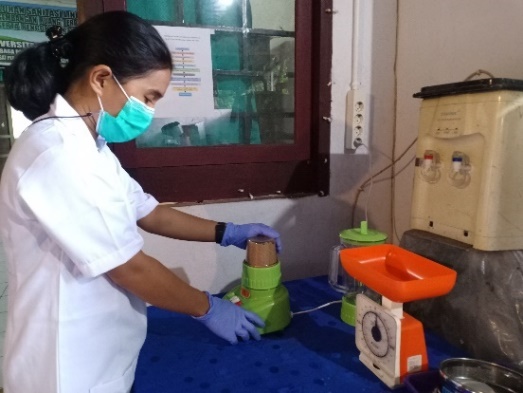 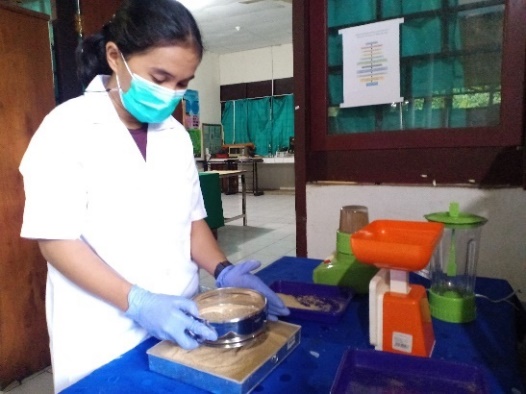 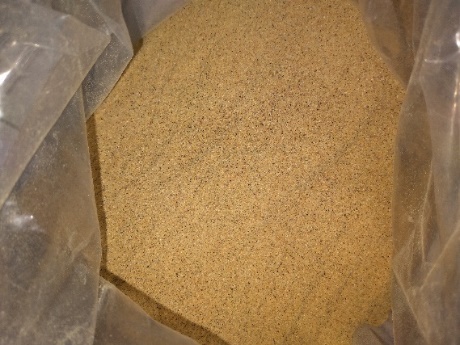 Lampiran 3. Dokumentasi pengujianRendemen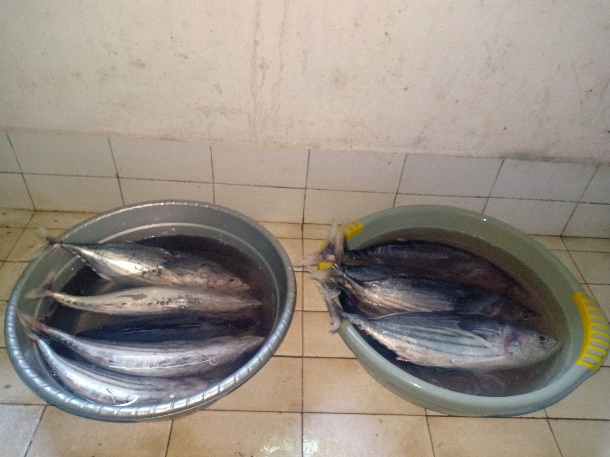 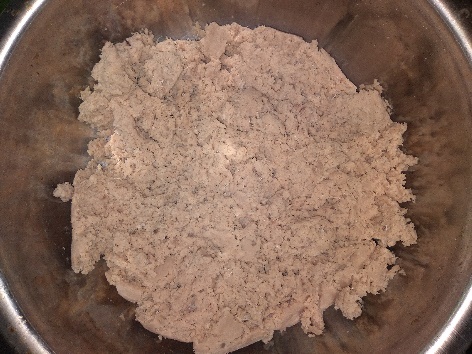 Angka Lempeng Total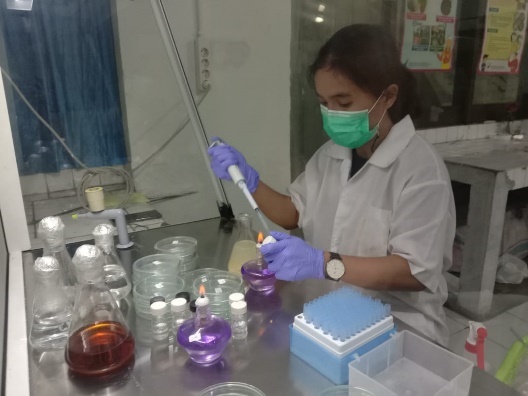 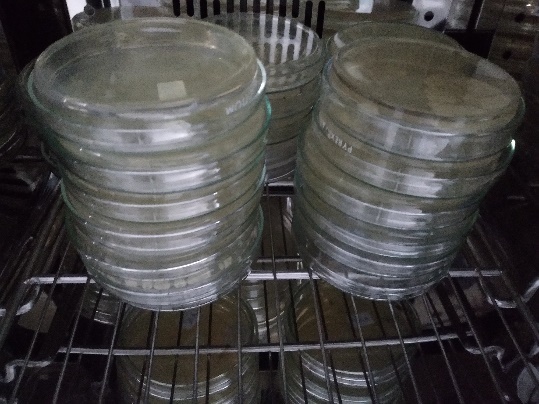 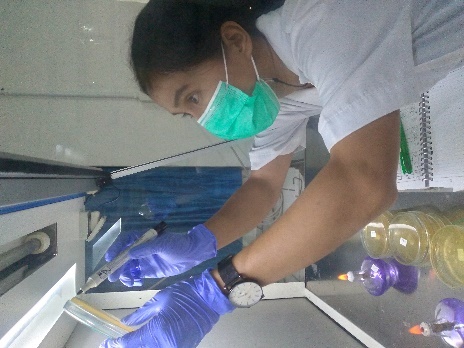 Kadar air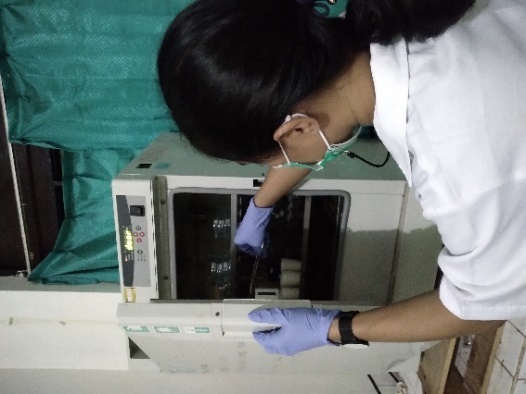 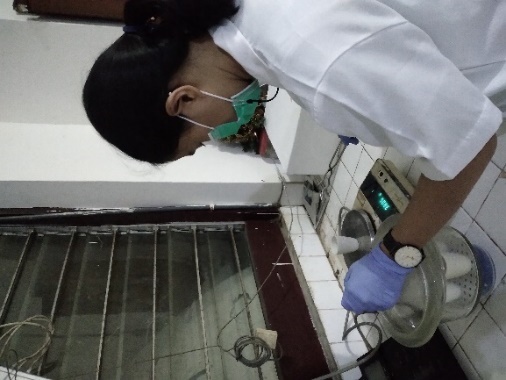 Organoleptik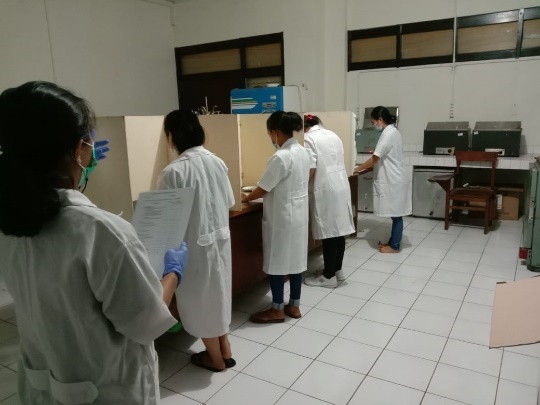 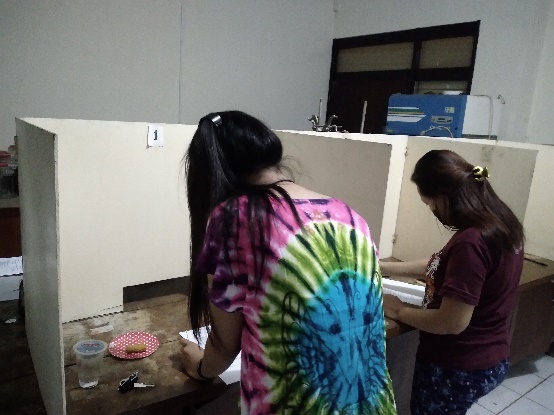  Lampiran 4. Hasil analisis dataAngka Lempeng Total (ALT)Uji Kadar airUji organoleptikLampiran 5. Hasil analisis SPSSAngka Lempeng Total (ALT)Kadar AirSpesifikasiNilaiKode ContohKode ContohKode ContohKode ContohKode ContohSpesifikasiNilai12345KenampakanLapisan tepung roti kering, cemerlang spesifik produk9Lapisan tepung roti kering, kurang cemerlang spesifik produk7Lapisan tepung roti agak basah, agak kusam5Lapisan tepung roti basah, kusam3BauKuat spesifik produk9Kurang kuat spesifik produk7Apek 5Masam dan tengik3RasaKuat spesifik produk9Kurang kuat spesifik produk7Agak masam5Masam 3TeksturPadat, kompak9Agak padat, agak kompak7Agak lembek5Lembek 3KODE SAMPELKODE SAMPELKODE SAMPELKODE SAMPELKODE SAMPELKODE SAMPELA1B1A1B2A1B3A2B1A2B2A2B32 x 1031,4 x 1031,2 x 1031,5 x 1031,2 x 1029,1 x 103KODE SAMPELKODE SAMPELKODE SAMPELKODE SAMPELKODE SAMPELKODE SAMPELA1B1A1B2A1B3A2B1A2B2A3B354,6456,3952,0653,4352,6548,82LAMA PENYIMPANANKENAMPAKANKENAMPAKANBAUBAURASARASATEKSTURTEKSTURLAMA PENYIMPANAN347134347134347134347134HARI KE-08,678,408,738,678,88,68,678,53HARI KE-38,28,138,538,478,68,48,478,4HARI KE-68,007,938,338,077,877,738,338,13Descriptive StatisticsDescriptive StatisticsDescriptive StatisticsDescriptive StatisticsDescriptive StatisticsDependent Variable:   ALT_LOG  Dependent Variable:   ALT_LOG  Dependent Variable:   ALT_LOG  Dependent Variable:   ALT_LOG  Dependent Variable:   ALT_LOG  Konsentrasi_Tepung_TulangWaktu_PenyimpananMeanStd. DeviationNA1B13.3100.1A1B23.1500.1A1B33.0800.1A1Total3.1800.117903A2B13.1900.1A2B23.0800.1A2B32.9600.1A2Total3.0767.115043TotalB13.2500.084852TotalB23.1150.049502TotalB33.0200.084852TotalTotal3.1283.118566Tests of Between-Subjects EffectsTests of Between-Subjects EffectsTests of Between-Subjects EffectsTests of Between-Subjects EffectsTests of Between-Subjects EffectsTests of Between-Subjects EffectsDependent Variable:   ALT_LOG  Dependent Variable:   ALT_LOG  Dependent Variable:   ALT_LOG  Dependent Variable:   ALT_LOG  Dependent Variable:   ALT_LOG  Dependent Variable:   ALT_LOG  SourceType III Sum of SquaresdfMean SquareFSig.Corrected Model.069a3.02355.560.018Intercept58.719158.719140925.160.000Konsentrasi_Tepung_Tulang.0161.01638.440.025Waktu_Penyimpanan.0532.02764.120.015Error.0012.000Total58.7896Corrected Total.0705a. R Squared = .988 (Adjusted R Squared = .970)a. R Squared = .988 (Adjusted R Squared = .970)a. R Squared = .988 (Adjusted R Squared = .970)a. R Squared = .988 (Adjusted R Squared = .970)a. R Squared = .988 (Adjusted R Squared = .970)a. R Squared = .988 (Adjusted R Squared = .970)Descriptive StatisticsDescriptive StatisticsDescriptive StatisticsDescriptive StatisticsDescriptive StatisticsDependent Variable:   Kadar_Air  Dependent Variable:   Kadar_Air  Dependent Variable:   Kadar_Air  Dependent Variable:   Kadar_Air  Dependent Variable:   Kadar_Air  Konsentrasi_Tepung_TulangWaktu_PenyimpananMeanStd. DeviationNA1B154.6400.1A1B256.3600.1A1B352.0600.1A1Total54.35332.164293A2B153.4300.1A2B250.73002.715292A2Total51.63002.473143TotalB154.0350.855602TotalB252.60673.775193TotalB352.0600.1TotalTotal52.99172.558356Tests of Between-Subjects EffectsTests of Between-Subjects EffectsTests of Between-Subjects EffectsTests of Between-Subjects EffectsTests of Between-Subjects EffectsTests of Between-Subjects EffectsDependent Variable:   Kadar_Air  Dependent Variable:   Kadar_Air  Dependent Variable:   Kadar_Air  Dependent Variable:   Kadar_Air  Dependent Variable:   Kadar_Air  Dependent Variable:   Kadar_Air  SourceType III Sum of SquaresdfMean SquareFSig.Corrected Model25.353a46.338.860.659Intercept15188.460115188.4602060.067.014Konsentrasi_Tepung_Tulang13.367113.3671.813.407Waktu_Penyimpanan8.16324.082.554.689Konsentrasi_Tepung_Tulang * Waktu_Penyimpanan5.58215.582.757.544Error7.37317.373Total16881.4266Corrected Total32.7265a. R Squared = .775 (Adjusted R Squared = -.126)a. R Squared = .775 (Adjusted R Squared = -.126)a. R Squared = .775 (Adjusted R Squared = -.126)a. R Squared = .775 (Adjusted R Squared = -.126)a. R Squared = .775 (Adjusted R Squared = -.126)a. R Squared = .775 (Adjusted R Squared = -.126)